NETTOYAGE DES OUTILS DE PEINTURENom de l’interlocuteur agence de l’eau Seine-Normandie, si connu : 1 - IdentificationNom ou Raison Sociale : Adresse du siège socialAdresse : Code postal : 	Ville : Nom et prénom du responsable : Tel : 	Courriel : Adresse du site concernéAdresse : Code postal : 	Ville : Tel : 	Courriel : N° SIRET : Effectif : Précisez la date d'installation si le site existe depuis moins de 2 ans : 2 – Information sur l’activitéGestion des déchets :3 – Investissement matérielObjectif :Date prévue pour la réalisation du projet : Equipements concernés :4 - Pièces à fournir L’agence de l'eau se réserve le droit de demander des pièces complémentaires lors de l’instruction du dossier. Extrait KBIS de moins de 3 mois Plan de situation permettant de localiser l’établissement Autorisation de déversement au gestionnaire du réseau d’assainissement (à défaut, lettre de demande) Devis des équipements Description technique de l’appareil (fiche technique) RIB /IBAN Plan de financement en cas de co-financement :Pour une demande d’aide à l’agence de l'eau inférieure à 60 000 € HT, précisez si vous avez perçu des aides publiques dit « de minimis » (règlement européen n° 1998/2006) permettant de recevoir au maximum 200 000 € d’aides publiques durant les 3 derniers exercices fiscaux dont celui en cours à la date de signature de la présente déclaration, toutes aides publiques cumulées, en complétant le tableau ci-dessous :5 - Demandes et EngagementsJe soussigné (e) (Nom, Prénom) En ma qualité de sollicite l’aide financière de l’agence de l’eau Seine-Normandie pour la réalisation du projet présenté dans le présent document et les pièces jointes et atteste être habilité pour présenter cette demande d’aide,certifie sur l’honneur l’exactitude des renseignements fournis,certifie que l’opération n’a pas démarré (1),certifie avoir entrepris les démarches administratives nécessaires relatives à l’opération projetée,certifie avoir pris connaissance des conditions du programme pluriannuel d’intervention de l’agence de l’eau Seine-Normandie,certifie avoir pris connaissance des conditions générales d’attribution et de paiement des aides de l’agence de l’eau Seine-Normandie, et m’engage à les respecter en cas d’attribution,certifie ne pas présenter un projet faisant l’objet d’un arrêté préfectoral de mise en demeure,certifie ne pas faire l’objet d’une procédure collective d’insolvabilité (procédure de sauvegarde, procédure de redressement judiciaire, procédure de liquidation judiciaire),m'engage à fournir la copie du contrat de collecte et de traitement de la totalité des déchets générés par l'installation de nettoyage (eaux souillées, boues de peintures et médias filtrants) dans une filière autorisée, pour obtenir le paiement de l'aide.A  , le Le demandeur (signature et cachet)PRECISION SUR LA NOTION DE DÉMARRAGE DE L’OPERATION Au sens de l’article 1 des conditions générales d’attribution et de paiement des aides de l’agence de l'eau, dans le cas où l’attributaire recourt à des prestataires pour l’exécution de l’opération, la date prise en compte pour apprécier le démarrage de l’exécution de l’opération est la date de signature du devis avec mention bon pour accord, en cas de marché la date indiquée dans le 1er ordre de service établi (de préparation ou de démarrage), pour les marchés sans ordre de service la date de notification du marché, d’affermissement ou la date de signature du bon de commande.Votre dossier complet devra être adressé  à la Direction territoriale dont votre département dépendPour les coordonnées, rendez-vous sur notre site internet à la page Une direction territoriale à votre service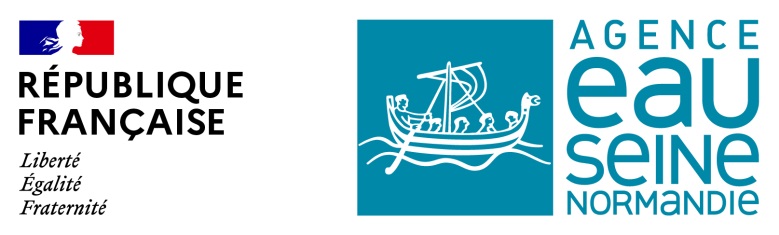 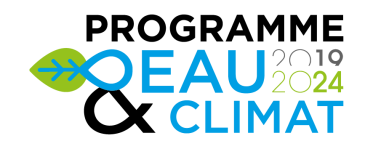 FORMULAIREDE DEMANDE D’AIDE FINANCIEREFORMULAIREDE DEMANDE D’AIDE FINANCIEREL’entreprise respecte les critères de définition européenne de  grande entreprise (GE) moyenne entreprise (ME *) petite entreprise (PE **)*	ME 	< à 250 salariés (ETP) et chiffre d’affaires annuel < à 50 M€ ou  total bilan annuel < à 43 M€ **	PE	< à    50 salariés (ETP) et chiffre d’affaires annuel < à 10 M ou total bilan annuel < 10 M€Pour vérifier votre taille selon modalités européennes (cf. art. 6 de la recommandation 2003/361/CE), vous devez déterminer si votre entreprise est autonome (de loin la catégorie la plus courante), partenaire ou liée. Vous êtes une entreprise autonome si :vous êtes totalement indépendante, autrement dit si vous ne détenez aucune participation dans d’autres entreprises et aucune entreprise ne possède de participation dans la vôtre,vous détenez une participation de moins de 25 % du capital ou des droits de vote (le plus élevé des deux facteurs) d’une ou plusieurs autres entreprises et/ou des tiers ne détiennent pas de participation de 25 % ou plus de votre capital ou de vos droits de vote (le plus élevé des deux facteurs).Dans le cas d’entreprises partenaires ou liées, les données à prendre en compte sont celles consolidées. Nombre de jours par an de travaux de peinture (environ)Nombre de brosses nettoyées par jour (environ)Nombre de rouleaux nettoyés par jour (environ)Type de peintures utilisées : Acrylique Glycérophtaliques Vernis, laques Epoxydiques Polyuréthanes Fongicides Autres : Gestion actuelleGestion futureBoues et déchetsde peintureCollecteur(nom de la société d’enlèvement du déchet,nom de la déchetterie, ...)Boues et déchetsde peintureCentre de traitement final du déchetEaux de lavagematérielCollecteur(nom de la société d’enlèvement du déchet,nom de la déchetterie, ...)Eaux de lavagematérielCentre de traitement final Nature des équipementsType de machine de nettoyage et système de rétentionPrix € HTL'entreprise a-t-elle bénéficiée d'une aide de l'agence de l'eau à l'acquisition d'un matériel similaire dans les 10 ans avant cette demande :Organisme financeur (précisez)Adresse – nom du contactNature des travaux aidésMontant de l’aide (en €)Montant cumulé d’aides de minimis général obtenues sur les 3 derniers exercices dont l’année en cours (en €)Montant cumulé d’aides sollicitées en dehorsde celle-ci présentée à l’agence de l’eau (en €)Montant cumulé d’aides sollicitées en dehorsde celle-ci présentée à l’agence de l’eau (en €)Montant cumulé d’aides sollicitées en dehorsde celle-ci présentée à l’agence de l’eau (en €)Acceptez-vous que l’aide de l’agence de l’eau sollicitée pour ce dossier soit accordée au titre du règlement de minimis le cas échéant Acceptez-vous que l’aide de l’agence de l’eau sollicitée pour ce dossier soit accordée au titre du règlement de minimis le cas échéant Acceptez-vous que l’aide de l’agence de l’eau sollicitée pour ce dossier soit accordée au titre du règlement de minimis le cas échéant 